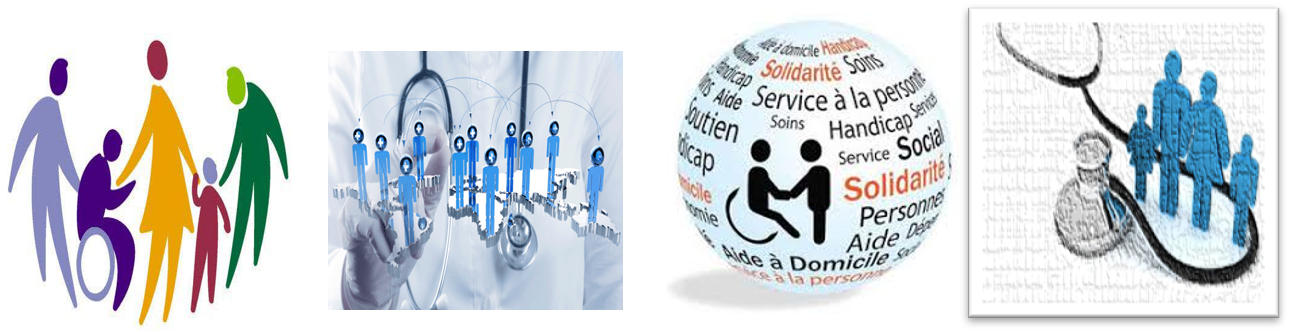 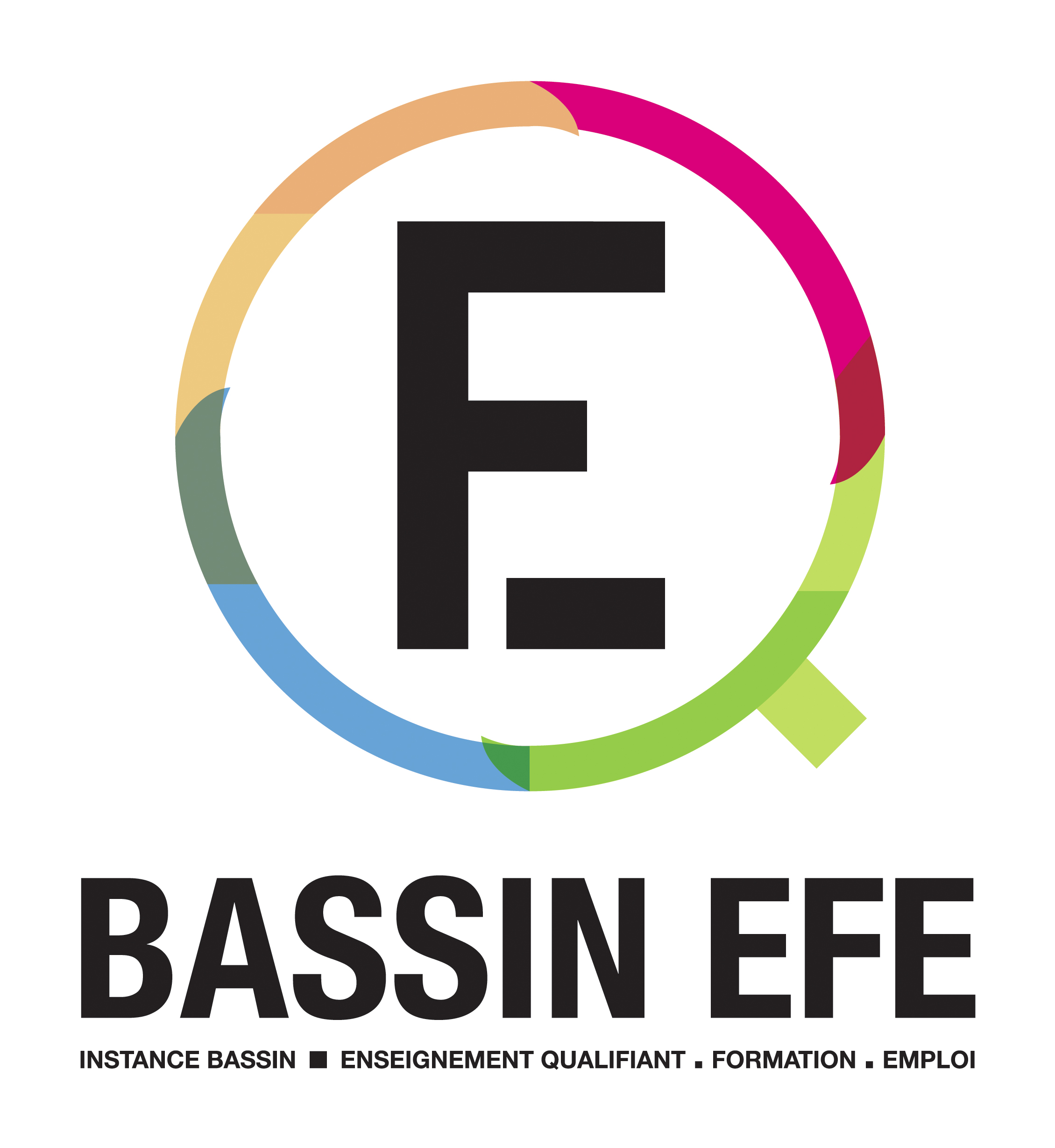 K 1302 Aide-familialLe métier est en demande sur le marché de l’emploi et est considéré comme métier d’avenir dont le contenu évolue en termes de compétences et de profil face à de nouveaux enjeux (comme les pathologies liées à la vieillesse) et au nécessaire travail de complémentarité avec les autres intervenantsRecommandation de l’Instance Bassin EFE Hainaut-Centre 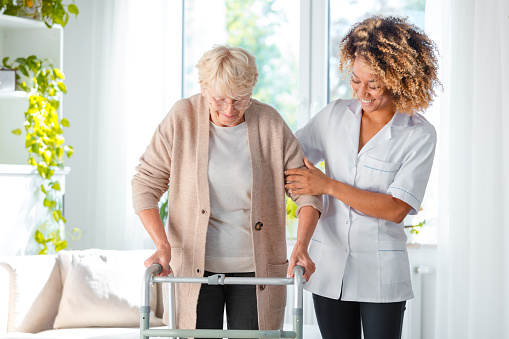 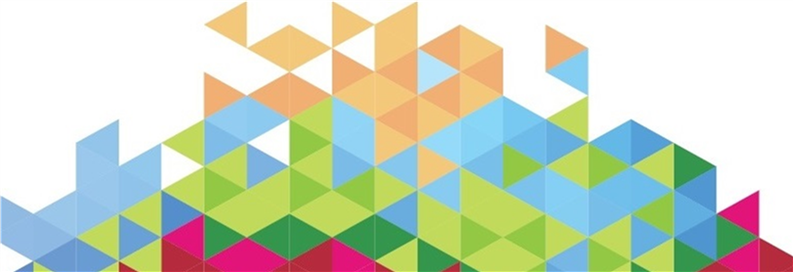 Où se former ?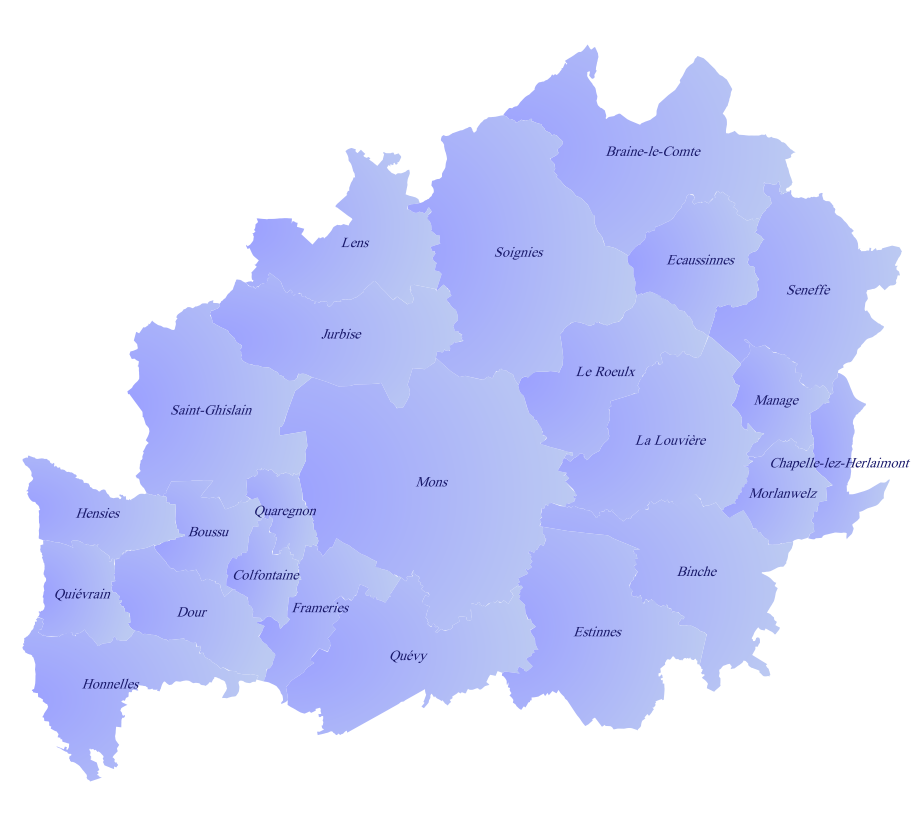 Chiffres clés de l’emploi et de la formation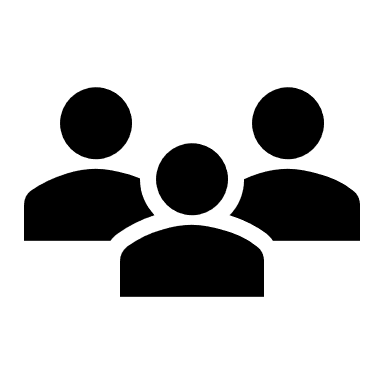 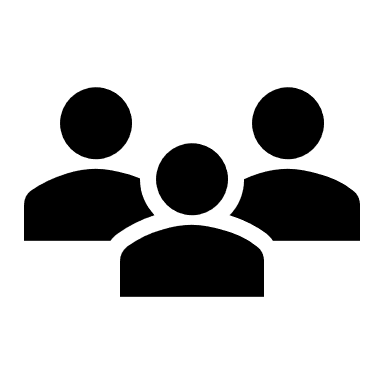 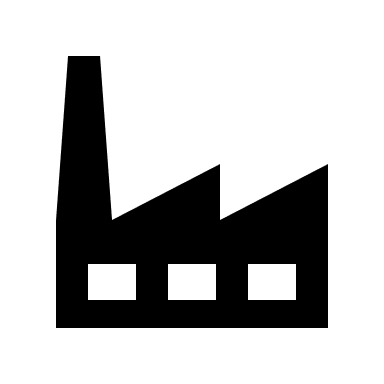 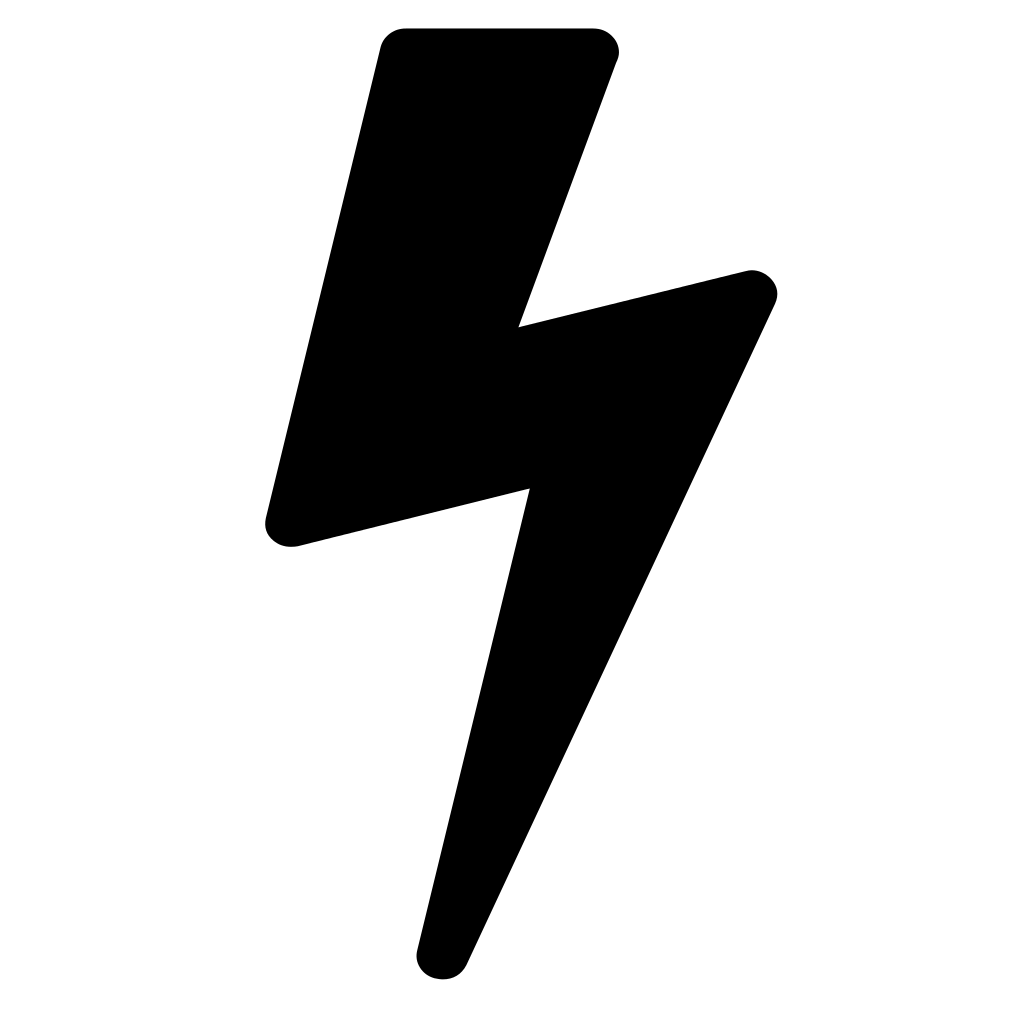 GlossaireLégende Offre d’enseignement et de formation sur le Bassin EFE Hainaut-CentreEnseignement secondaire ordinaire de plein exercice du qualifiant sur base des effectifs au 3ème et 4ème degré 2018-2019.Enseignement secondaire ordinaire en alternance sur base des effectifs au 3ème et 4ème degré 2018-2019Enseignement secondaire ordinaire de plein exercice du qualifiant et Enseignement secondaire ordinaire en alternance)Enseignement spécialisé du qualifiant sur base des effectifs du 3ème degré, Forme 3- phase 3 et Forme 4 – 3ème degré 2018-2019Enseignement de promotion sociale sur base des effectifs 2018-2019 IFAPME sur base des effectifs 2018-2019FOREM sur base des contrats de formation 2019Centres de Compétence sur base des contrats de formation 2019 + Centres de compétences hors FOREM (ASBL)CISP sur base des effectifs 2018Centre de validation des compétences sur base des épreuves de validation des compétences 2019Thématique commune 2020 "Création" et "Adaptation"Compte tenu de l’offre d’enseignement importante sur notre Bassin, l’IBEFE estime qu’il pourrait s’avérer pertinent de  Renforcer l’offre de service au niveau de la formation professionnelle, au travers des CISP notamment. Il s’agit d’amener un public plus mature vers ce métier et de s’appuyer sur la capacité de ces structures à aborder de manière spécifique les compétences relevant du savoir-être des candidats potentiels.Au niveau de l’enseignement qualifiant, la création d’une 7ème année aide-familial pourrait s’avérer pertinente. Pour l’ensemble des métiers de la Santé, l’IBEFE identifie un besoin de formation transversale pour mieux préparer les candidats à la charge psychologique de leur future fonction.  Mieux intégrer les évolutions technologiques et numériques dans les contenus de formation.                                  +6%                              par rapport                                  à 201534% de l'emploi salarié du BassinIndice de spécialisation  1,1par rapport à la WallonieDiplôme exigé dans les offres d’emploi wallonnes :59% des offres nécessitent un niveau 3ème degré secondaire supérieur et 25% exigent un diplôme dans la catégorie "Autres"La demande d’emploi 2019Les candidats en formation et enseignement 